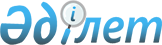 О религиозной деятельности и религиозных объединенияхЗакон Республики Казахстан от 11 октября 2011 года № 483-IV.
      Вниманию пользователей!
      Для удобства пользования РЦПИ создано ОГЛАВЛЕНИЕ
      Примечание РЦПИ!
      Порядок введения в действие настоящего Закона РК см. ст.25
      Настоящий Закон основывается на том, что Республика Казахстан утверждает себя демократическим, светским государством, подтверждает право каждого на свободу совести, гарантирует равноправие каждого независимо от его религиозного убеждения, признает историческую роль ислама ханафитского направления и православного христианства в развитии культуры и духовной жизни народа, уважает другие религии, сочетающиеся с духовным наследием народа Казахстана, признает важность межконфессионального согласия, религиозной толерантности и уважения религиозных убеждений граждан. Глава 1. ОБЩИЕ ПОЛОЖЕНИЯСтатья 1. Основные понятия, используемые в настоящем Законе
      В настоящем Законе используются следующие основные понятия:
      1) культовое здание (сооружение) – место, предназначенное для богослужений, молитвенных и религиозных собраний, религиозного почитания (паломничества);
      2) религиозная деятельность – деятельность, направленная на удовлетворение религиозных потребностей верующих;
      3) священнослужитель – лицо, уполномоченное соответствующим религиозным объединением на духовное, проповедническое служение;
      4) религиозное объединение – добровольное объединение граждан Республики Казахстан, иностранцев и лиц без гражданства, в установленном законодательными актами Республики Казахстан порядке объединившихся на основе общности их интересов для удовлетворения духовных потребностей;
      4-1) распространение вероучения – деятельность, направленная на доведение, а равно передачу информации об основных догматах, идеях, взглядах и практиках определенной религии;
      5) миссионерская деятельность – деятельность граждан Республики Казахстан, иностранцев, лиц без гражданства, направленная на распространение вероучения на территории Республики Казахстан с целью обращения в религию;
      6) уполномоченный орган – государственный орган, осуществляющий государственное регулирование в сфере религиозной деятельности.
      Сноска. Статья 1 с изменениями, внесенными Законом РК от 22.12.2016 № 28-VI (вводится в действие по истечении десяти календарных дней после дня его первого официального опубликования).

 Статья 2. Законодательство Республики Казахстан о религиозной деятельности и религиозных объединениях
      1. Законодательство Республики Казахстан о религиозной деятельности и религиозных объединениях основывается на Конституции Республики Казахстан и состоит из настоящего Закона и иных нормативных правовых актов Республики Казахстан.
      2. Если международным договором, ратифицированным Республикой Казахстан, установлены иные правила, чем те, которые предусмотрены в настоящем Законе, то применяются нормы международного договора.Статья 3. Государство и религия
      1. Государство отделено от религии и религиозных объединений.
      2. Религиозные объединения и граждане Республики Казахстан, иностранцы и лица без гражданства независимо от отношения к религии равны перед законом.
      3. Никакая религия не может устанавливаться в качестве государственной или обязательной.
      4. Система образования и воспитания в Республике Казахстан, за исключением духовных (религиозных) организаций образования, отделена от религии и религиозных объединений и носит светский характер.
      5. Воспрепятствование законной религиозной деятельности, нарушение гражданских прав физических лиц по мотивам отношения к религии или оскорбление их религиозных чувств, осквернение почитаемых последователями той или иной религии предметов, строений и мест не допускаются.
      6. Каждый вправе придерживаться религиозных или иных убеждений, распространять их, участвовать в деятельности религиозных объединений и заниматься миссионерской деятельностью в соответствии с законодательством Республики Казахстан.
      7. Никто не имеет права по мотивам своих религиозных убеждений отказываться от исполнения обязанностей, предусмотренных Конституцией и законами Республики Казахстан.
      Граждане Республики Казахстан, являющиеся священнослужителями, миссионерами, руководителями или участниками (членами) религиозных объединений, могут участвовать в политической жизни наравне со всеми гражданами Республики Казахстан только от своего имени.
      8. В соответствии с принципом отделения религии и религиозных объединений от государства государство:
      1) не вмешивается в определение гражданином Республики Казахстан, иностранцем и лицом без гражданства своего отношения к религии и религиозной принадлежности, в воспитание детей родителями или иными их законными представителями согласно своим убеждениям, за исключением случаев, когда такое воспитание угрожает жизни и здоровью ребенка, ущемляет его права и ограничивает ответственность, а также направлено против конституционного строя, суверенитета и территориальной целостности Республики Казахстан;
      2) не возлагает на религиозные объединения выполнение функций государственных органов;
      3) не вмешивается в деятельность религиозных объединений, если деятельность религиозных объединений не противоречит законам Республики Казахстан;
      4) способствует установлению отношений взаимной терпимости и уважения между гражданами Республики Казахстан, иностранцами и лицами без гражданства, исповедующими религию и не исповедующими ее, а также между различными религиозными объединениями.
      9. В соответствии с принципом отделения религии и религиозных объединений от государства религиозные объединения:
      1) не выполняют функции государственных органов и не вмешиваются в их деятельность;
      2) не участвуют в деятельности политических партий, не оказывают им финансовую поддержку, не занимаются политической деятельностью;
      3) обязаны соблюдать требования законодательства Республики Казахстан.
      10. Запрещаются деятельность партий на религиозной основе, создание и деятельность религиозных объединений, цели и действия которых направлены на утверждение в государстве верховенства одной религии, разжигание религиозной вражды или розни, в том числе связанных с насилием или призывами к насилию и иными противоправными действиями.
      11. Деятельность не зарегистрированных в установленном законами Республики Казахстан порядке религиозных объединений, а равно какое-либо принуждение граждан Республики Казахстан, иностранцев и лиц без гражданства в определении отношения к религии, к участию или неучастию в деятельности религиозных объединений, в религиозных обрядах и (или) в обучении религии не допускаются.
      12. Не допускается деятельность религиозных объединений, сопряженная с насилием над гражданами Республики Казахстан, иностранцами и лицами без гражданства или иным причинением вреда их здоровью либо с расторжением брака между супругами (распадом семьи) или прекращением родственных отношений, нанесением ущерба нравственности, нарушением прав и свобод человека и гражданина, побуждением граждан к отказу от исполнения обязанностей, предусмотренных Конституцией и законами Республики Казахстан, и иным нарушением законодательства Республики Казахстан.
      13. Не допускается деятельность религиозных объединений, принудительно вовлекающих в свою деятельность граждан Республики Казахстан, иностранцев и лиц без гражданства, в том числе посредством благотворительности, и (или) препятствующих выходу из религиозного объединения, в том числе путем применения шантажа, насилия или угрозы его применения, с использованием материальной или иной зависимости граждан Республики Казахстан, иностранцев и лиц без гражданства либо путем обмана.
      14. Не допускается принуждение участников (членов) религиозного объединения и религиозных последователей к отчуждению принадлежащего им имущества в пользу религиозного объединения, его руководителей и других участников (членов).
      15. Не допускается принятие решений и совершение действий с использованием религии и религиозных воззрений, заведомо способных дезорганизовать деятельность государственных органов, нарушить их бесперебойное функционирование, снизить степень управляемости в стране.
      16. Руководитель религиозного объединения обязан принять меры к недопущению вовлечения и (или) участия несовершеннолетних в деятельности религиозного объединения при возражении одного из родителей несовершеннолетнего или иных его законных представителей.
      Сноска. Статья 3 с изменениями, внесенными Законом РК от 16.11.2015 № 403-V (вводится в действие по истечении десяти календарных дней после дня его первого официального опубликования).

  Глава 2. ГОСУДАРСТВЕННОЕ РЕГУЛИРОВАНИЕ В СФЕРЕ
РЕЛИГИОЗНОЙ ДЕЯТЕЛЬНОСТИСтатья 4. Компетенция уполномоченного органа
      Уполномоченный орган:
      1) участвует в формировании и реализации основных направлений государственной политики в области взаимодействия с религиозными объединениями;
      1-1) проводит изучение и анализ религиозной ситуации в республике;
      2) проводит изучение и анализ деятельности созданных на территории Республики Казахстан религиозных объединений, миссионеров, духовных (религиозных) организаций образования;
      3) обеспечивает осуществление разъяснительной работы по вопросам, относящимся к его компетенции;
      4) осуществляет методическое руководство местных исполнительных органов в сфере религиозной деятельности;
      5) осуществляет информационно-пропагандистские мероприятия по вопросам, относящимся к его компетенции;
      6) обеспечивает проведение религиоведческих экспертиз;
      7) организует и осуществляет сотрудничество с уполномоченными органами иностранных государств в сфере религиозной деятельности;
      8) согласовывает деятельность иностранных религиозных объединений на территории республики, назначение иностранными религиозными центрами руководителей религиозных объединений в Республике Казахстан;
      9) координирует деятельность местных исполнительных органов областей, городов республиканского значения и столицы по вопросам религиозной деятельности и взаимодействия с религиозными объединениями;
      10) разрабатывает и утверждает нормативные правовые акты в сфере религиозной деятельности и религиозных объединений в пределах компетенции;
      10-1) утверждает правила проведения религиоведческой экспертизы;
      11) утверждает инструкцию по определению расположения специальных стационарных помещений для распространения религиозной литературы и иных информационных материалов религиозного содержания,  предметов религиозного назначения, а также помещений для проведения религиозных мероприятий за пределами культовых зданий (сооружений);
      12) рассматривает обращения физических и юридических лиц, касающиеся нарушений законодательства Республики Казахстан о религиозной деятельности и религиозных объединениях;
      13) вносит в правоохранительные органы предложения по запрещению деятельности физических и юридических лиц, нарушающих законодательство Республики Казахстан о религиозной деятельности и религиозных объединениях;
      14) осуществляет иные полномочия, предусмотренные настоящим Законом, иными законами Республики Казахстан, актами Президента Республики Казахстан и Правительства Республики Казахстан.
      Сноска. Статья 4 в редакции Закона РК от 13.06.2013 № 102-V (вводится в действие по истечении десяти календарных дней после его первого официального опубликования); с изменениями, внесенными Законом РК от 29.09.2014 № 239-V (вводится в действие по истечении десяти календарных дней после дня его первого официального опубликования).

 Статья 5. Компетенция местных исполнительных органов областей, городов республиканского значения и столицы по вопросам религиозной деятельности и взаимодействия с религиозными объединениями
      Местные исполнительные органы областей, городов республиканского значения и столицы по вопросам религиозной деятельности и взаимодействия с религиозными объединениями:
      1) проводят изучение и анализ религиозной ситуации в регионе;
      1-1) проводят изучение и анализ деятельности религиозных объединений, миссионеров, духовных (религиозных) организаций образования, действующих в регионе;
      2) вносят в уполномоченный орган предложения по совершенствованию законодательства Республики Казахстан о религиозной деятельности и религиозных объединениях;
      3) реализуют государственную политику в области религиозной деятельности;
      4) вносят предложения в правоохранительные органы по запрещению деятельности физических и юридических лиц, нарушающих законодательство Республики Казахстан о религиозной деятельности и религиозных объединениях;
      5) рассматривают обращения физических и юридических лиц, касающиеся нарушений законодательства Республики Казахстан о религиозной деятельности и религиозных объединениях;
      6) проводят разъяснительную работу на местном уровне по вопросам, относящимся к их компетенции;
      7) утверждают расположение специальных стационарных помещений для распространения религиозной литературы и иных информационных материалов религиозного содержания, предметов религиозного назначения, а также согласовывают расположение помещений для проведения религиозных мероприятий за пределами культовых зданий  (сооружений);
      8) принимают решения о строительстве культовых зданий (сооружений), определении их месторасположения, а также перепрофилировании (изменении функционального назначения) зданий (сооружений) в культовые здания (сооружения);
      9) обеспечивают проведение проверки списков граждан-инициаторов создания религиозных объединений;
      10) проводят регистрацию лиц, осуществляющих миссионерскую деятельность;
      11) осуществляют в интересах местного государственного управления иные полномочия, возлагаемые на местные исполнительные органы законодательством Республики Казахстан.
      Сноска. Статья 5 в редакции Закона РК от 13.06.2013 № 102-V (вводится в действие по истечении десяти календарных дней после его первого официального опубликования); с изменением, внесенным Законом РК от 29.09.2014 № 239-V (вводится в действие по истечении десяти календарных дней после дня его первого официального опубликования).

 Статья 6. Религиоведческая экспертиза
      1. Уполномоченный орган обеспечивает проведение религиоведческой экспертизы по следующим основаниям:
      1) обращения физических и (или) юридических лиц в уполномоченный орган;
      2) поступление религиозной литературы, иных информационных материалов религиозного содержания в библиотечные фонды организаций Республики Казахстан, а также в уполномоченный орган;
      3) обращение физических лиц за регистрацией в качестве миссионеров и регистрацией религиозных объединений;
      4) ввоз религиозной литературы, информационных материалов религиозного содержания, за исключением литературы и материалов, предназначенных для личного пользования в одном экземпляре каждого наименования;
      5) приказ руководителя уполномоченного органа;
      6) изготовление, выпуск и распространение религиозной литературы и иных информационных материалов религиозного содержания.
      2. К объектам религиоведческой экспертизы относятся учредительные, а также другие документы религиозного содержания, духовные (религиозные) образовательные программы, информационные материалы религиозного содержания и предметы религиозного назначения.
      3. Религиоведческая экспертиза проводится лицами, обладающими специальными знаниями в области религиоведения, с привлечением при необходимости представителей государственных органов и иных специалистов.
      4. Исключен Законом РК от 29.09.2014 № 239-V (вводится в действие по истечении десяти календарных дней после дня его первого официального опубликования).
      Сноска. Статья 6 с изменениями, внесенными законами РК от 29.09.2014 № 239-V (вводится в действие по истечении десяти календарных дней после дня его первого официального опубликования); от 22.12.2016 № 28-VI (вводится в действие по истечении десяти календарных дней после дня его первого официального опубликования).

  Глава 3. РЕЛИГИОЗНАЯ ДЕЯТЕЛЬНОСТЬ В РЕСПУБЛИКЕ КАЗАХСТАНСтатья 7. Религиозные обряды и церемонии
      1. Религиозные объединения вправе содержать места поклонения.
      2. Богослужения, религиозные обряды, церемонии и (или) собрания беспрепятственно проводятся (совершаются) в культовых зданиях (сооружениях) и на отведенной им территории, в местах поклонения, в учреждениях и помещениях религиозных объединений, на кладбищах и в крематориях, жилищах, объектах общественного питания в случае необходимости при условии соблюдения прав и интересов близ проживающих лиц. В иных случаях религиозные мероприятия осуществляются в порядке, установленном законодательством Республики Казахстан.
      3. Не допускается проведение (совершение) богослужений, религиозных обрядов, церемоний и (или) собраний, а также осуществление миссионерской деятельности на территории и в зданиях:
      1) государственных органов, организаций, за исключением случаев, предусмотренных пунктами 2 и 4 настоящей статьи;
      2) Вооруженных Сил, других войск и воинских формирований, судебных и правоохранительных органов, других служб, связанных с обеспечением общественной безопасности, защитой жизни и здоровья физических лиц;
      3) организаций образования, за исключением духовных (религиозных) организаций образования.
      4. К лицам, содержащимся в специальных учреждениях, обеспечивающих временную изоляцию от общества, находящимся в учреждениях, исполняющих наказания, являющимся пациентами организаций здравоохранения, оказывающих стационарную помощь, проходящим социальное обслуживание в домах-интернатах для престарелых и инвалидов, по их просьбе или их родственников в случае ритуальной необходимости приглашаются священнослужители религиозных объединений, зарегистрированных в порядке, установленном законодательством Республики Казахстан. При этом совершение религиозных обрядов, церемоний и (или) собраний не должно препятствовать деятельности указанных организаций, нарушать права и законные интересы других лиц.Статья 8. Миссионерская деятельность
      1. Граждане Республики Казахстан, иностранцы и лица без гражданства осуществляют миссионерскую деятельность после прохождения регистрации.
      2. Регистрация лиц, осуществляющих миссионерскую деятельность, производится местными исполнительными органами областей, городов республиканского значения и столицы в срок, не превышающий тридцати календарных дней со дня подачи документов. Срок регистрации приостанавливается при проведении религиоведческой экспертизы для получения заключения по материалам, представленным миссионером.
      3. Миссионеры на территории Республики Казахстан обязаны ежегодно проходить перерегистрацию в местных исполнительных органах областей, городов республиканского значения и столицы.
      4. Для регистрации миссионеры представляют в местные исполнительные органы следующие документы и материалы:
      1) копию паспорта или удостоверения личности;
      2) заявление с указанием территории и срока миссионерской деятельности;
      3) документ, выданный религиозным объединением на право осуществления миссионерской деятельности от имени религиозного объединения;
      4) справку о государственной регистрации (перерегистрации) юридического лица и копию устава религиозного объединения, представителем которого является миссионер;
      5) религиозную литературу, иные информационные материалы религиозного содержания, предметы религиозного назначения, предназначенные для миссионерской деятельности.
      Иностранцы и лица без гражданства в Республике Казахстан для регистрации в качестве миссионера в местные исполнительные органы  дополнительно представляют следующие документы:
      1) легализованный или апостилированный документ, удостоверяющий, что религиозное объединение, которое представляет миссионер, является официально зарегистрированным по законодательству иностранного государства;
      2) приглашение религиозного объединения, зарегистрированного в Республике Казахстан.
      Документы, выданные иностранными государствами, представляются с нотариально засвидетельствованной в Республике Казахстан верностью  перевода на казахский и русский языки и нотариально засвидетельствованной в Республике Казахстан подлинностью подписи переводчика, осуществлявшего перевод.
      5. Гражданам Республики Казахстан, иностранцам и лицам без гражданства, представившим документы для прохождения регистрации в качестве миссионера, отказывается в регистрации на основании отрицательного заключения религиоведческой экспертизы, а также если  их миссионерская деятельность представляет угрозу конституционному строю, общественному порядку, правам и свободам человека, здоровью и нравственности населения.
      6. Использование миссионерами материалов религиозного содержания и предметов религиозного назначения допускается после получения положительного заключения религиоведческой экспертизы.
      Сноска. Статья 8 в редакции Закона РК от 13.06.2013 № 102-V (вводится в действие по истечении десяти календарных дней после его первого официального опубликования).

 Статья 9. Религиозная литература и предметы религиозного назначения
      1. Граждане Республики Казахстан, иностранцы и лица без гражданства, религиозные объединения вправе приобретать и использовать религиозную литературу, иные информационные материалы религиозного содержания, предметы религиозного назначения по своему усмотрению.
      Предметами религиозного назначения являются предметы, изделия и атрибуты, необходимые для отправления богослужений, религиозных обрядов и церемоний, а также содержащие элементы религиозной символики.
      2. Распространение религиозной литературы, иных информационных материалов религиозного содержания, предметов религиозного назначения допускается только в культовых зданиях (сооружениях), духовных (религиозных) организациях образования, а также в специально определенных местными исполнительными органами областей, городов республиканского значения и столицы стационарных помещениях.
      3. Ввоз на территорию Республики Казахстан религиозной литературы и иных информационных материалов религиозного содержания, за исключением предназначенных для личного пользования в одном экземпляре каждого наименования, осуществляется только зарегистрированными религиозными объединениями после получения положительного заключения религиоведческой экспертизы.
      3-1. Изготовление, выпуск и распространение религиозной литературы и иных информационных материалов религиозного содержания допускаются после получения положительного заключения религиоведческой экспертизы.
      4. В религиозной литературе и других информационных материалах религиозного содержания, выпускаемых и (или) распространяемых религиозным объединением, должно содержаться полное наименование религиозного объединения.
      Сноска. Статья 9 с изменениями, внесенными законами РК от 05.12.2013 № 152-V (вводится в действие с 01.01.2014); от 22.12.2016 № 28-VI (вводится в действие по истечении десяти календарных дней после дня его первого официального опубликования).

Статья 10. Благотворительность
      Сноска. Заголовок статьи 10 с изменениями, внесенными Законом РК от 16.11.2015 № 403-V (вводится в действие по истечении десяти календарных дней после дня его первого официального опубликования).
      1. Религиозные объединения вправе осуществлять благотворительность и учреждать благотворительные организации.
      2. При осуществлении благотворительности не допускается использование материальной зависимости (нужды) граждан Республики Казахстан, иностранцев и лиц без гражданства в целях вовлечения в религиозную деятельность.
      3. Религиозные объединения, обращающиеся за добровольными пожертвованиями, обязаны соблюдать требования, установленные законодательством Республики Казахстан о противодействии легализации (отмыванию) доходов, полученных преступным путем, и финансированию терроризма.
      Сноска. Статья 10 с изменениями, внесенными законами РК от 16.11.2015 № 403-V (вводится в действие по истечении десяти календарных дней после дня его первого официального опубликования); от 13.05.2020 № 325-VІ (вводится в действие по истечении шести месяцев после дня его первого официального опубликования).

Статья 11. Международные связи и контакты верующих и религиозных объединений
      1. Граждане Республики Казахстан, иностранцы, лица без гражданства и религиозные объединения вправе устанавливать и поддерживать международные связи и личные контакты, включая выезды за границу для паломничества, участия в собраниях и других религиозных мероприятиях.
      2. Религиозные объединения могут направлять граждан Республики Казахстан за границу для обучения в духовных (религиозных) организациях образования и принимать иностранцев, лиц без гражданства для обучения в духовных (религиозных) организациях образования на территории Республики Казахстан. Глава 4. СОЗДАНИЕ, ГОСУДАРСТВЕННАЯ РЕГИСТРАЦИЯ, РЕОРГАНИЗАЦИЯ,
ЛИКВИДАЦИЯ РЕЛИГИОЗНЫХ ОБЪЕДИНЕНИЙСтатья 12. Статус религиозных объединений
      1. В Республике Казахстан могут создаваться и действовать религиозные объединения со статусом: местные, региональные и республиканские.
      2. Местным религиозным объединением признается религиозное объединение, образованное по инициативе не менее пятидесяти граждан Республики Казахстан, действующее в пределах одной области, города республиканского значения и столицы.
      3. Региональным религиозным объединением признается религиозное объединение, созданное по инициативе не менее пятисот граждан Республики Казахстан, являющихся участниками (членами) двух и более местных религиозных объединений, численностью не менее двухсот пятидесяти граждан Республики Казахстан от каждого из них, которые представляют не менее двух областей, городов республиканского значения и столицу.
      Региональные религиозные объединения создаются и осуществляют свою деятельность в пределах территории деятельности данных местных религиозных объединений.
      4. Республиканским религиозным объединением признается религиозное объединение, образованное по инициативе не менее пяти тысяч граждан Республики Казахстан, представляющих все области, города республиканского значения и столицу, численностью не менее трехсот граждан Республики Казахстан в каждом из них, а также имеющее свои структурные подразделения (филиалы и представительства) на всей территории Республики Казахстан.Статья 13. Создание религиозных объединений
      1. Религиозное объединение создается по инициативе граждан Республики Казахстан, достигших восемнадцатилетнего возраста, созывающих учредительное собрание (съезд, конференцию), на котором принимаются решения о создании религиозного объединения, его наименовании, уставе и формируются его руководящие органы. Граждане принимают личное участие в учредительном собрании (съезде, конференции) по собственному желанию.
      2. Религиозное объединение должно иметь следующие признаки:
      1) единое вероучение;
      2) совершение религиозных обрядов, церемоний и проповедей;
      3) религиозное воспитание своих участников (членов) и религиозных последователей;
      4) духовная направленность деятельности.
      3. Республиканские религиозные объединения и региональные религиозные объединения в соответствии со своими уставами вправе создавать в форме учреждений духовные (религиозные) организации образования, реализующие профессиональные учебные программы подготовки священнослужителей.
      4. Создание и деятельность юридических лиц, занимающихся религиозной деятельностью, в иной организационно-правовой форме, кроме как религиозное объединение, не допускаются, за исключением духовных (религиозных) организаций образования.
      5. Создание организационных структур религиозных объединений в государственных органах, организациях и учреждениях, организациях образования и здравоохранения не допускается.Статья 14. Наименование религиозного объединения
      1. Наименование религиозного объединения должно содержать вероисповедную принадлежность и статус.
      2. Полное и сокращенное наименование и его символика не должны полностью или в существенной части дублировать государственные символы Республики Казахстан и других государств, наименование и символику государственных органов Республики Казахстан, религиозных объединений, зарегистрированных в Республике Казахстан, а также религиозных объединений, запрещенных и (или) ликвидированных в связи с нарушением законодательства Республики Казахстан.Статья 15. Государственная регистрация религиозных объединений
      1. Религиозное объединение приобретает правоспособность юридического лица с момента его государственной регистрации.
      2. Государственная регистрация республиканских религиозных объединений и региональных религиозных объединений осуществляется Министерством юстиции Республики Казахстан.
      Государственная регистрация местных религиозных объединений, учетная регистрация филиалов и представительств осуществляются территориальными органами юстиции.
      3. Для регистрации в регистрирующий орган в двухмесячный срок с момента принятия решения о создании религиозного объединения подается заявление. К заявлению прилагаются:
      1) устав религиозного объединения, подписанный руководителем религиозного объединения;
      2) протокол учредительного собрания (съезда, конференции);
      3) список граждан-инициаторов создаваемого религиозного объединения на электронном и бумажном носителях по форме, установленной регистрирующим органом;
      4) документ, подтверждающий место нахождения религиозного объединения;
      5) печатные религиозные материалы, раскрывающие историю возникновения и основы вероучения и содержащие сведения о соответствующей ему религиозной деятельности;
      6) квитанция или иной документ, подтверждающие уплату в бюджет регистрационного сбора за государственную регистрацию юридического лица;
      7) решение об избрании руководителя религиозного объединения либо в случае назначения руководителя иностранным религиозным центром документ, подтверждающий согласование с уполномоченным органом.
      4. При регистрации регионального религиозного объединения дополнительно представляются список участников каждого из местных религиозных объединений, инициирующих создание региональных религиозных объединений, по форме, установленной регистрирующим органом, а также нотариально удостоверенные копии уставов их местных религиозных объединений.
      5. До истечения года со дня регистрации республиканские религиозные объединения для подтверждения статуса обязаны представить в орган, осуществляющий регистрацию, копии документов, подтверждающих прохождение учетной регистрации их структурными подразделениями (филиалами и представительствами) в территориальных органах юстиции.
      6. В случае невыполнения требований пункта 5 настоящей статьи республиканское религиозное объединение подлежит реорганизации или ликвидации в порядке, установленном законами Республики Казахстан.
      7. Государственная регистрация религиозных объединений и учетная регистрация их филиалов и представительств, перерегистрация, отказ в регистрации религиозных объединений осуществляются в порядке и сроки, предусмотренные Законом Республики Казахстан "О государственной регистрации юридических лиц и учетной регистрации филиалов и представительств", с учетом особенностей, предусмотренных настоящим Законом.
      8. Срок государственной регистрации (перерегистрации) прерывается для проведения религиоведческой экспертизы и проверки списка граждан-инициаторов создания религиозного объединения на предмет соответствия требованиям настоящего Закона.
      9. Регистрирующий орган не позднее трех рабочих дней со дня принятия решения о перерыве срока государственной регистрации (перерегистрации) направляет в уполномоченный орган копии документов, необходимых для организации проведения религиоведческой экспертизы, и в местные исполнительные органы областей, городов республиканского значения и столицы копии списков граждан-инициаторов создания  религиозного объединения для проверки.
      10. По результатам проверки представленных документов на соответствие законодательству, проведенной религиоведческой экспертизы, проверки списка граждан-инициаторов создания религиозного объединения принимается решение о государственной регистрации или об отказе в государственной регистрации религиозного объединения.
      Сноска. Статья 15 с изменениями, внесенными законами РК от 24.12.2012 № 60-V (вводится в действие по истечении десяти календарных дней после его первого официального опубликования); от 13.06.2013 № 102-V (вводится в действие по истечении десяти календарных дней после его первого официального опубликования).

 Статья 16. Устав религиозного объединения
      1. Религиозное объединение осуществляет свою деятельность на основании устава, который должен содержать:
      1) наименование, предмет и цели деятельности;
      2) место нахождения и территорию, в пределах которой оно осуществляет свою деятельность;
      3) структуру, порядок формирования и компетенцию органов управления;
      4) права и обязанности участников (членов);
      5) вероисповедную принадлежность, основы вероучения и сведения о соответствующей ему религиозной деятельности;
      6) условия и порядок приема в члены религиозного объединения и выхода из него;
      7) источники формирования имущества;
      8) порядок внесения изменений и дополнений в учредительные документы;
      9) условия реорганизации и прекращения деятельности;
      10) порядок использования имущества в случае ликвидации;
      11) сведения о филиалах и представительствах.
      2. В уставе религиозного объединения могут содержаться и иные положения, относящиеся к его деятельности и не противоречащие законодательству Республики Казахстан.
      3. Сведения об основах вероучения и религиозной деятельности должны содержать основные религиозные идеи, формы деятельности религиозного объединения, особенности отношения к браку и семье, образованию, здоровью участников (членов) данного религиозного объединения и других лиц, отношение к реализации конституционных прав и обязанностей его участников (членов) и служителей.Статья 17. Отказ в регистрации религиозного объединения
      1. Отказ в государственной регистрации религиозного объединения, учетной регистрации его структурного подразделения (филиала и представительства) производится в соответствии с законами Республики Казахстан, а также в случаях, когда содержащиеся в учредительных и иных представленных документах сведения недостоверны и (или) создаваемое объединение не признано в качестве религиозного объединения на основании результатов религиоведческой экспертизы.
      2. Отказ в регистрации может быть обжалован в порядке, установленном законами Республики Казахстан.
      Сноска. Статья 17 с изменением, внесенным Законом РК от 29.06.2020 № 351-VI (вводится в действие с 01.07.2021).

Статья 18. Реорганизация и ликвидация религиозного объединения
      1. Реорганизация религиозных объединений может осуществляться в соответствии с законами Республики Казахстан путем слияния, присоединения, разделения, преобразования и выделения по решению органа, уполномоченного учредительными документами религиозного объединения, либо по решению суда. Религиозное объединение может быть преобразовано только в другое религиозное объединение или в частное учреждение. Образованные в результате реорганизации религиозных объединений организации могут быть зарегистрированы в качестве религиозных объединений в случае соответствия требованиям настоящего Закона.
      2. Приостановление деятельности и ликвидация религиозного объединения производятся в порядке, установленном законами Республики Казахстан.Статья 19. Государство и иностранные религиозные объединения
      1. Не допускается осуществление деятельности руководителем религиозного объединения, назначенным иностранным религиозным центром без согласования с уполномоченным органом.
      2. Для согласования кандидата на должность руководителя религиозного объединения иностранный религиозный центр представляет в уполномоченный орган следующие документы:
      1) ходатайство, содержащее сведения о кандидате, его предыдущей деятельности в иностранном религиозном центре;
      2) решение о назначении кандидата руководителем религиозного объединения, действующего на территории Республики Казахстан;
      3) копию паспорта или удостоверения личности кандидата на должность руководителя религиозного объединения.
      Документы представляются с нотариально засвидетельствованной в Республике Казахстан верностью перевода на казахский и русский языки и нотариально засвидетельствованной в Республике Казахстан подлинностью подписи переводчика, осуществлявшего перевод.
      3. Документы, указанные в пункте 2 настоящей статьи, рассматриваются уполномоченным органом в течение тридцати календарных дней с даты их представления.
      4. Уполномоченный орган отказывает в согласовании назначения иностранным религиозным центром руководителя религиозного объединения в Республике Казахстан, если его деятельность может создать угрозу конституционному строю, общественному порядку, правам и свободам человека, здоровью и нравственности населения. Глава 5. ИМУЩЕСТВЕННЫЕ ПРАВООТНОШЕНИЯ РЕЛИГИОЗНЫХ ОБЪЕДИНЕНИЙСтатья 20. Собственность религиозных объединений
      1. Религиозные объединения имеют право собственности на имущество, приобретенное или созданное ими за счет собственных средств, пожертвованное гражданами Республики Казахстан, иностранцами и лицами без гражданства, организациями или приобретенное по другим основаниям, не противоречащим законам Республики Казахстан.
      2. Собственностью религиозных объединений являются недвижимое и движимое имущество, находящееся на праве собственности.
      3. В собственности религиозных объединений может быть также имущество, находящееся за пределами Республики Казахстан.
      4. Религиозные объединения вправе обращаться за добровольными финансовыми и другими пожертвованиями и получать их.
      5. Право собственности религиозных объединений охраняется законом.Статья 21. Пользование имуществом, являющимся собственностью государства, организаций и физических лиц
      1. Религиозные объединения вправе использовать здания, территорию и имущество, предоставляемое им на договорных началах.
      2. Памятники истории и культуры, имеющие религиозное назначение, могут предоставляться в пользование религиозным объединениям в соответствии с законодательством Республики Казахстан.Статья 22. Распоряжение имуществом ликвидированного религиозного объединения
      1. При ликвидации или прекращении деятельности религиозного объединения распоряжение находившимся в его собственности имуществом осуществляется в соответствии с его уставом и законодательством Республики Казахстан.
      2. При отсутствии правопреемников имущество переходит в собственность государства в соответствии с законодательством Республики Казахстан о государственном имуществе. Глава 6. ЗАКЛЮЧИТЕЛЬНЫЕ ПОЛОЖЕНИЯСтатья 23. Ответственность за нарушение законодательства Республики Казахстан о религиозной деятельности и религиозных объединениях
      Нарушение законодательства Республики Казахстан о религиозной деятельности и религиозных объединениях влечет ответственность, установленную законами Республики Казахстан.Статья 24. Переходные положения
      1. Религиозные объединения обязаны в течение одного года со дня введения в действие настоящего Закона внести соответствующие изменения в свои учредительные документы в соответствии с требованиями настоящего Закона. Одновременно в регистрирующий орган представляются документы, подтверждающие статус религиозного объединения.
      2. Юридические лица, занимающиеся удовлетворением религиозных интересов и потребностей и созданные до введения в действие настоящего Закона в иной организационно-правовой форме, кроме как религиозное объединение, обязаны в течение одного года со дня введения в действие настоящего Закона внести соответствующие изменения в свои учредительные документы.
      3. По истечении указанного срока юридические лица, не приведшие свои учредительные документы в соответствие с требованиями настоящего Закона, ликвидируются в судебном порядке по обращению местных исполнительных органов областей, городов республиканского  значения и столицы.
      Сноска. Пункт 24 с изменениями, внесенными законами РК от 24.12.2012 № 60-V (вводится в действие по истечении десяти календарных дней после его первого официального опубликования); от 13.06.2013 № 102-V (вводится в действие по истечении десяти календарных дней после его первого официального опубликования).

 Статья 25. Заключительные положения
      1. Настоящий Закон вводится в действие по истечении десяти календарных дней после его первого официального опубликования.
      2. Признать утратившим силу Закон Республики Казахстан от 15 января 1992 года "О свободе вероисповедания и религиозных объединениях" (Ведомости Верховного Совета Республики Казахстан, 1992 г., № 4, ст. 84; 1995 г., № 20, ст. 120, 121; Ведомости Парламента Республики Казахстан, 1997 г., № 13-14, ст. 205; 2004 г., № 23, ст. 142; 2005 г., № 5, ст. 5; № 13, ст. 53; 2007 г., № 9, ст. 67; 2011 г., № 11, ст. 102).
					© 2012. РГП на ПХВ «Институт законодательства и правовой информации Республики Казахстан» Министерства юстиции Республики Казахстан
				
Президент
Республики Казахстан
Н. НАЗАРБАЕВ